21 сентября на биатлонном комплексе г. Добрянка прошел муниципальный этап Всероссийского дня бега "Кросс нации" в рамках 1 этапа Спартакиады учащихся общеобразовательных учреждений Добрянского городского округа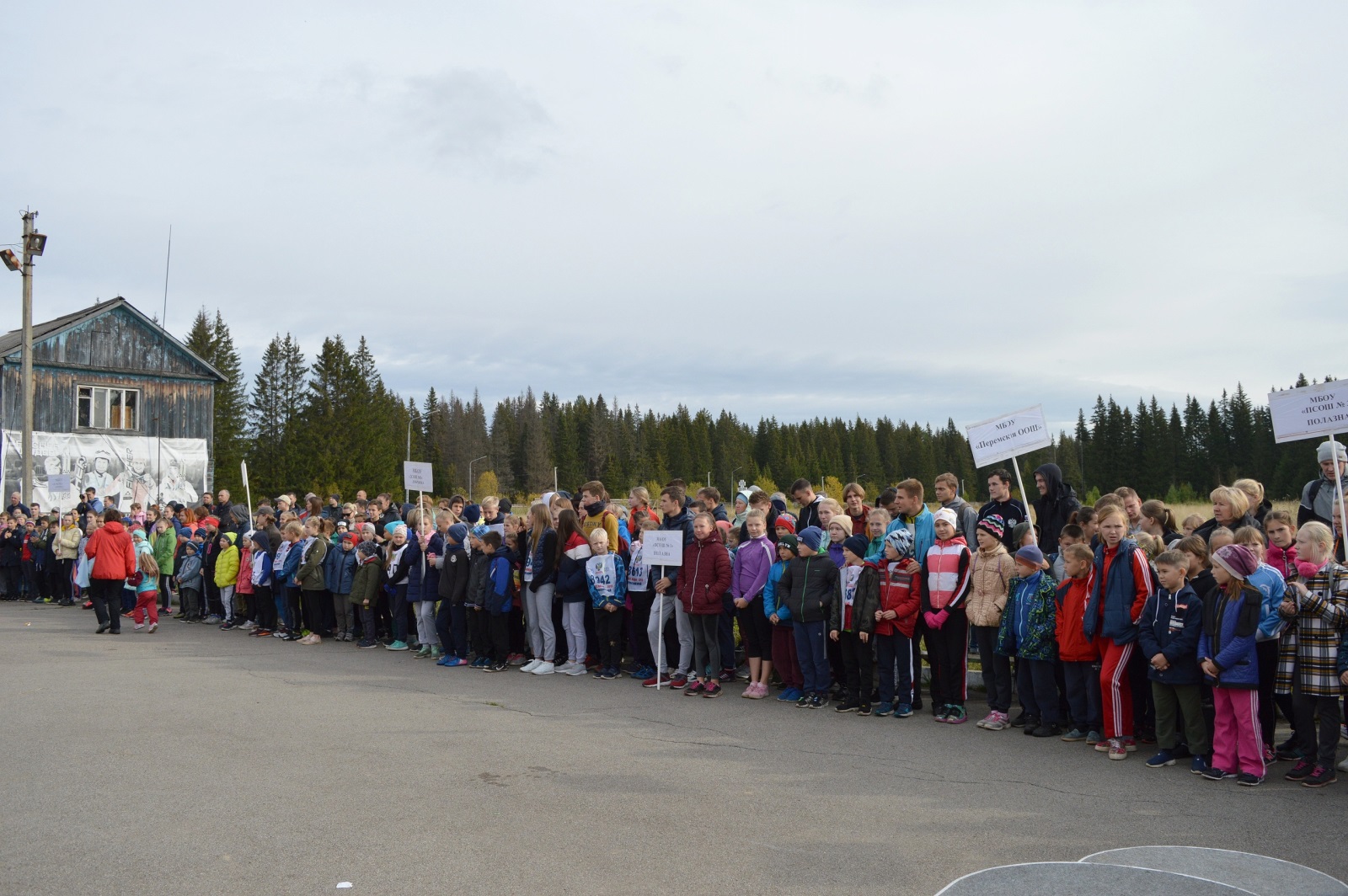 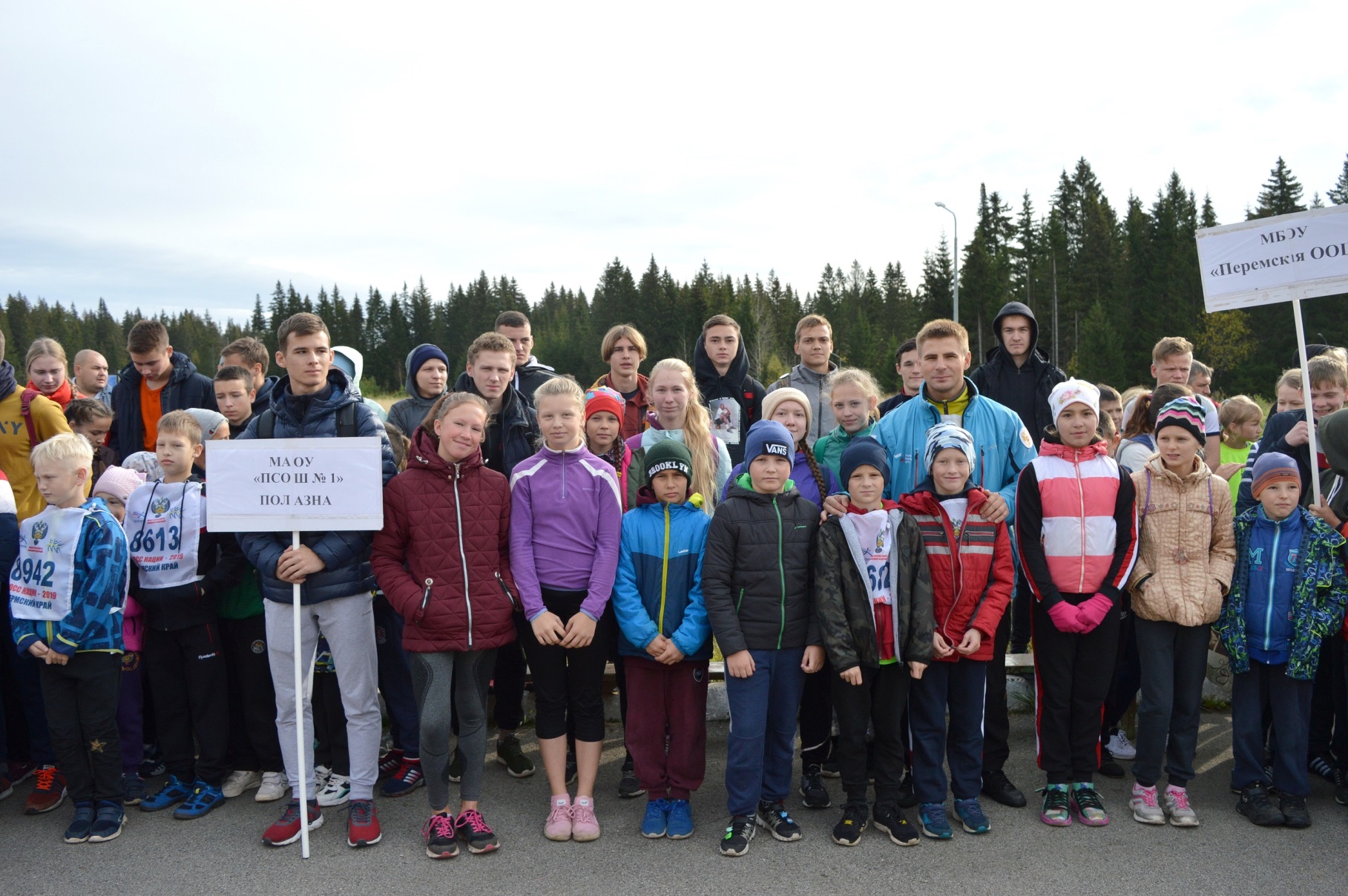 